БОЙОРОК                                                                                       РАСПОРЯЖЕНИЕ«01» июнь 2022 й.                      	   № 25 р   	               «01» июня 2022 г.О создании комиссии социально-профилактического центра по сельскому поселению Старотумбагушевский сельсовет муниципального района Шаранский район Республики Башкортостан1. Создать комиссию социально-профилактического  центра по сельскому поселению Старотумбагушевский сельсовет муниципального района Шаранский район Республики Башкортостан в следующем составе:Председатель:Тимерханов М.М. - глава сельского поселенияЗам председателя:Шамшеев Владимир Владиславович – заведующий филиалом МБОУ «СОШ № 2 с. Шаран» - ООШ д. Старотумбагушево Секретарь:Гумерова Алена Давлетбаевна – управляющий делами администрации сельского поселения Члены:Ушкова Э.В. – учитель начальных классов филиала МБОУ «СОШ № 2 с. Шаран» - ООШ д. Старотумбагушево Ильгузина З.М. – фельдшер ФАПСаитова Л.С. – фельдшер ФАПДавлетгареев Э.В. – культ. организатор СК д. Старотумбагушево.2. Отменить распоряжение № 33 р от 07.09.2021 года «О создании комиссии социально-профилактического центра по сельскому поселению Старотумбагушевский сельсовет муниципального района Шаранский район Республики Башкортостан».Глава сельского поселения                                М.М. ТимерхановБашкортостан РеспубликаһыныңШаран районымуниципаль районыныңИске Томбағош  ауыл советыауыл биләмәһе ХакимиәтеҮҙәк урамы, 14-се йорт, Иске Томбағош  ауылыШаран районы Башкортостан Республикаһының 452636 Тел.(34769) 2-47-19, e-mail:sttumbs@yandex.ruwww.stumbagush.sharan-sovet.ru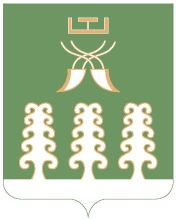 Администрация сельского поселенияСтаротумбагушевский сельсоветмуниципального районаШаранский районРеспублики Башкортостанул. Центральная, д.14 д. Старотумбагушево                             Шаранского района Республики Башкортостан, 452636 Тел.(34769) 2-47-19, e-mail:sttumbs@yandex.ru,www.stumbagush.sharan-sovet.ru